PEMERINTAH PROVINSI DAERAH KHUSUS IBUKOTA JAKARTA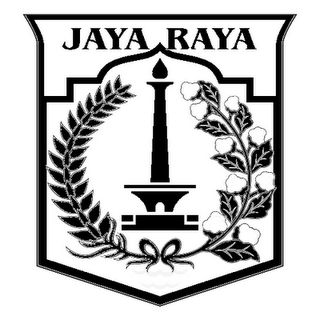 DINAS KESEHATANPUSAT KESEHATAN MASYARAKAT KECAMATAN MAMPANG PRAPATANJl. Liliana Blok C No.24-25 RT.002 RW.008 Kel. Pela Mampang Kec. Mamapang PrapatanTelepon 021-22715588 Faximile 021-22716699Website : puskesmasmampang.weebly.com Email : pkcmampangprapatan@gmail.comJ A K A R T AKode Pos. 12720SURAT REKOMENDASINomor : 2560 / 089Saya yang bertanda tangan di bawah ini :Nama Pegawai	:	drg. Melvin Sijabat, M.MNIP/NRK	:	196408141998031004 / 128489Jabatan	:	Kepala Puskesmas Kecamatan Mampang Prapatan Instansi 	:	Puskesmas Kecamatan Mampang PrapatanNo. Telpon Instansi 	:	(021) 22715588Menerangkan bahwa nama tersebut di bawah ini :Nama Pegawai	:	XXXXXNIP/NRK	:	XXXXJabatan	:	XXBekerja sejak / TMT	:	XXAdalah benar merupakan Pegawai (Honorer Kontrak) di BLUD Puskesmas Kecamatan Mampang Prapatan Administrasi Jakarta Selatan dengan kategori hasil penilaian kinerja selama X (X) tahun terakhir BAIK, yang memiliki penghasilan sebagai berikut:Gaji			:	Rp    4.448.500Tunjangan Pekerjaan	:	Rp    2.330.858 +     Total:			Rp.   6.779.358Pinjaman	:	Rp.                          	 (Bank Lainnya, jika ada)		Rp ……………………… +   (Lainnya, jika ada)          Total		Rp.                          Berdasarkan hal di atas memberikan Rekomendasi kepada Pegawai tersebut untuk dapat diberikan Fasilitas Kredit Multi Guna (KMG) di Bank DKI keterangannya sebesar Rp. 110.000.000 sebesar 2.658.333,-  selama jangka waktu 60 bulanDemikian Surat Rekomendasi ini dibuat untuk dapat dipergunakan sebagaimana mestinya.Jakarta, 17 Juli 2019KepalaPuskesmas Kecamatan Mampang PrapatanKota Administrasi Jakarta Selatandrg. Melvin Sijabat, M.MNIP/NRK: 196408141998031004